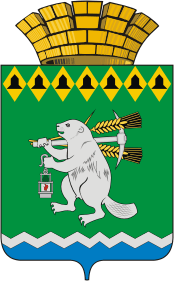 Дума Артемовского городского округаVII созыв19 заседание     РЕШЕНИЕот 24 ноября 2022 года                                                                           № 228О признании депутатского обращения Вялкова М.С., депутата Думы Артемовского городского округа по одномандатному избирательному округу № 18, к главе Артемовского городского округа по вопросу проектирования и строительству новой канализационной станции и напорного коллектора или локальных очистных сооружений в районе Новостройки, депутатским запросомВ соответствии со статьей 37 Регламента Думы Артемовского городского округа, утвержденного решением Думы Артемовского городского округа от 13 октября 2016 года № 11, Дума Артемовского городского округаР Е Ш И Л А:Признать депутатское обращение Вялкова М.С., депутата Думы Артемовского городского округа по одномандатному избирательному округу № 18, к главе Артемовского городского округа по вопросу проектирования и строительству новой канализационной станции и напорного коллектора или локальных очистных сооружений в районе Новостройки, депутатским запросом (прилагается).Направить депутатский запрос главе Артемовского городского округа  К.М.Трофимову.Рекомендовать главе Артемовского городского округа К.М.Трофимову предоставить информацию о выполнении депутатского запроса не позднее 22 декабря 2022 года.Контроль за исполнением настоящего решения возложить на постоянную комиссию по вопросам местного самоуправления, нормотворчеству и регламенту (Упорова Е.Ю.).Председатель Думы Артемовского городского округа					        В.С.Арсенов